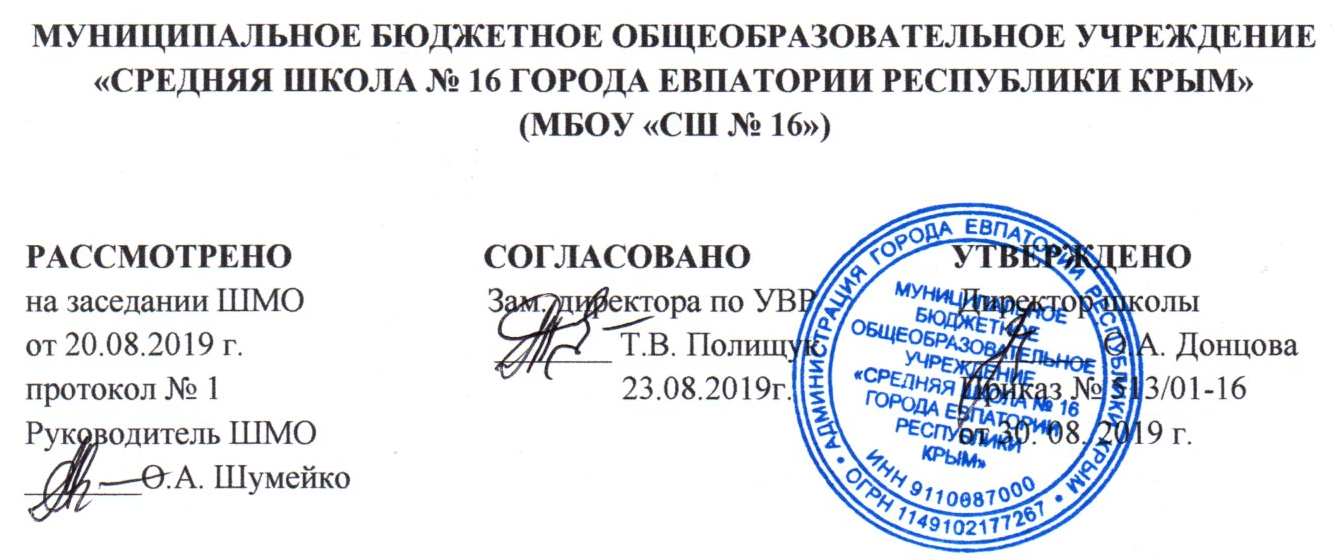 КАЛЕНДАРНО-ТЕМАТИЧЕСКОЕПЛАНИРОВАНИЕпо внеурочной деятельностидуховно-нравственного направления курса «Крымоведение»для 1 – Е класса на 2019-2020 учебный год      Составитель:                                                                                      Бездушная Юлия Александровна, учитель начальных классов           ____________________                (подпись учителя)г. Евпатория, 2019№ п/п№ п/пДатаДатаТема урокапланфактпланфактТема урокаВведение. «Прекрасны Вы – брега Тавриды…» (2 ч.). Введение. «Прекрасны Вы – брега Тавриды…» (2 ч.). Введение. «Прекрасны Вы – брега Тавриды…» (2 ч.). Введение. «Прекрасны Вы – брега Тавриды…» (2 ч.). Введение. «Прекрасны Вы – брега Тавриды…» (2 ч.). 103.09«Прекрасны Вы – брега Тавриды…»210.09Уникальные особенности  полуострова Крым.Раздел I. «Евпатория – орден на груди полуострова Крым» (3 ч.).Раздел I. «Евпатория – орден на груди полуострова Крым» (3 ч.).Раздел I. «Евпатория – орден на груди полуострова Крым» (3 ч.).Раздел I. «Евпатория – орден на груди полуострова Крым» (3 ч.).Раздел I. «Евпатория – орден на груди полуострова Крым» (3 ч.).317.09Евпатория в составе Российской Федерации.424.09Государственные символы Евпатории.501.10Евпатория многонациональная.Раздел II. «Природные особенности и богатства Евпатории» (15 ч.).Раздел II. «Природные особенности и богатства Евпатории» (15 ч.).Раздел II. «Природные особенности и богатства Евпатории» (15 ч.).Раздел II. «Природные особенности и богатства Евпатории» (15 ч.).Раздел II. «Природные особенности и богатства Евпатории» (15 ч.).608.10«По горам, по долам…»Рельеф полуострова.. 715.10Евпаторийские степи и равнины, овраги и  балки.822.10Евпаторийский Ботанический сад. 929.10Уникальный мир Мойнакского лесопарка.1012.11Экскурсия на озеро Сасык-Сиваш.1119.11Уникальность озера Мойнаки.1226.11Особенности Каламитского залива.1303.12Минеральные соли Сиваша и Мойнакского озера.1410.12Полезные ископаемые Евпатории.1517.12«У природы нет плохой погоды…»Особенности погодных условий на территории Крымского полуострова.1624.12Стихийные и неблагоприятные погодные явления. Правила безопасного поведения  во время  чрезвычайных погодных условий.17Водный мир Евпатории.18Животный мир Евпатории.19Растительный мир Евпатории.20Водный мир Евпатории: подземные воды. Охрана вод.Раздел III. «Учимся путешествовать и дружить с природой» (4 ч.).Раздел III. «Учимся путешествовать и дружить с природой» (4 ч.).Раздел III. «Учимся путешествовать и дружить с природой» (4 ч.).Раздел III. «Учимся путешествовать и дружить с природой» (4 ч.).Раздел III. «Учимся путешествовать и дружить с природой» (4 ч.).21Ориентирование на местности.22План местности.23Правила поведения в природе во время экскурсий, походов24Правила безопасности во время ЧС.Раздел IV. «Историко-культурное наследие Евпатории» (5 ч.).Раздел IV. «Историко-культурное наследие Евпатории» (5 ч.).Раздел IV. «Историко-культурное наследие Евпатории» (5 ч.).Раздел IV. «Историко-культурное наследие Евпатории» (5 ч.).Раздел IV. «Историко-культурное наследие Евпатории» (5 ч.).25Археологические и исторические памятники Евпатории.26Экскурсия по важнейшим историческим объектам Евпатории.27Музеи Евпатории.28Библиотеки и театры Евпатории.29Проект «Евпатория моими глазами».Раздел V. «Профессиональная деятельность Евпатории» (4 ч.).Раздел V. «Профессиональная деятельность Евпатории» (4 ч.).Раздел V. «Профессиональная деятельность Евпатории» (4 ч.).Раздел V. «Профессиональная деятельность Евпатории» (4 ч.).Раздел V. «Профессиональная деятельность Евпатории» (4 ч.).30Виды хозяйственной деятельности в Евпатории.31Промышленность Евпатории.32Профессии родителей.33Обобщение изученного материала. Викторина «Знаешь ли ты Евпаторию?»